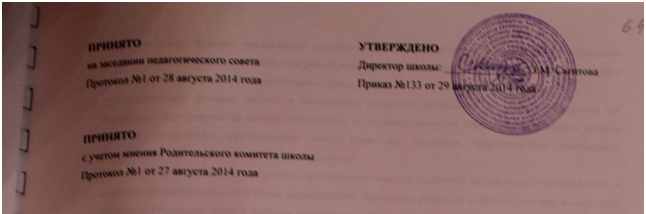 Положение оПОРЯДКЕ ПРИЕМА ГРАЖДАНв муниципальное общеобразовательное бюджетное учреждение Краснохолмская средняя общеобразовательная школа №1 1. Настоящее положение разработано в соответствии с Федеральным законом от 29 декабря 2012 года № 273 -ФЗ «Об образовании в Российской Федерации» (статьи 55, 67), Приказом Министерства образования и науки Российской Федерации №32 от 22 января 2014г. и регламентирует порядок приема граждан (далее - граждане, дети) в МОБУ Краснохолмская СОШ №1, осуществляющей образовательную деятельность по образовательным программам начального общего, основного общего и среднего общего образования (далее - основные общеобразовательные программы).2. В МОБУ Краснохолмская  СОШ №1 в первую очередь принимаются граждане (дети),  проживающие на территории сельского поселения Краснохолмский сельский совет.3. Прием иностранных граждан и лиц без гражданства, в том числе соотечественников за рубежом, в школу для обучения по основным общеобразовательным программам осуществляется в соответствии с настоящим Порядком и международными договорами Российской Федерации.4. Правила приема граждан в учреждение на обучение по основным общеобразовательным программам должны обеспечивать прием в образовательную организацию граждан, имеющих право на получение общего образования соответствующего уровня и проживающих на территории, за которой закреплено общеобразовательное учреждение.5. В приеме в общеобразовательное учреждение может быть отказано только по причине отсутствия в ней свободных мест, за исключением случаев, предусмотренных частями 5 и 6 статьи 67 и статьей 88 Федерального закона от 29 декабря 2012г. № 273-ФЗ «Об образовании в Российской Федерации». 6. В случае отказа в предоставлении места в учреждении родители (законные представители) для решения вопроса об устройстве ребенка в другое учреждение обращаются в отдел образования МР Калтасинский  район.7. Прием на обучение по основным общеобразовательным программам за счет средств бюджетных ассигнований федерального бюджета, бюджетов субъектов Российской Федерации и местных бюджетов проводится на общедоступной основе, если иное не предусмотрено Федеральным законом от 29 декабря 2012г. № 273-ФЗ «Об образовании в Российской Федерации». 8. Прием закрепленных лиц в МОБУ Краснохолмская СОШ №1 осуществляется без вступительных испытаний (процедур, отбора).9. С целью ознакомления родителей (законных представителей) обучающихся с уставом учреждения, лицензией на осуществление образовательной деятельности, со свидетельством о государственной аккредитации учреждения, Постановлением администрации МР Калтасинский район  о закрепленной территории, издаваемым не позднее 1 февраля текущего года и гарантирующим прием всех закрепленных лиц в муниципальные общеобразовательные учреждения,  соблюдение санитарных норм и правил, другими документами, регламентирующими организацию образовательного процесса, учреждение размещает копии указанных документов на информационном стенде и в сети Интернет на официальном сайте учреждения. 10. С целью проведения организованного приема в первый класс закрепленных лиц школы не позднее 10 дней с момента издания распорядительного акта размещает на информационном стенде, на официальном сайте учреждения, в средствах массовой информации (в том числе электронных) информацию о количестве мест в первых классах; не позднее 1 июля - информацию о наличии свободных мест для приема детей, не зарегистрированных на закрепленной территории. 11. Прием граждан в школу осуществляется по личному заявлению родителей (законных представителей) ребенка при предъявлении оригинала документа, удостоверяющего личность родителя (законного представителя), либо оригинала документа, удостоверяющего личность иностранного гражданина в Российской Федерации.       Учреждение может осуществлять прием указанных заявлений в форме электронного документа с использованием информационно-телекоммуникационных сетей общего пользования.       В заявлении родителями (законными представителями) ребенка указываются следующие сведения:а) фамилия, имя, отчество ребенка (последнее - при наличии);б) дата и место рождения;в) фамилия, имя, отчество (последнее - при наличии) родителей (законных представителей) ребенка;г) адрес места жительства ребенка, его родителей (законных представителей);д) контактные телефоны родителей.      Родители (законные представители) закрепленных лиц, зарегистрированных по месту жительства или по месту пребывания, дополнительно предъявляют оригинал свидетельства о рождении ребенка либо заверенную в установленном порядке копию документа, подтверждающего родство заявителя (или законность представления прав обучающегося), а также оригинал свидетельства о регистрации ребенка по месту жительства или свидетельства о регистрации ребенка по месту пребывания на закрепленной территории.      Родители (законные представители) детей, являющихся гражданами Российской Федерации, не зарегистрированных на закрепленной территории, дополнительно предъявляют оригинал свидетельства о рождении ребенка либо заверенную в установленном порядке копию документа, подтверждающего родство заявителя (или законность представления прав обучающегося).      Родители (законные представители) ребенка, являющегося иностранным гражданином или лицом без гражданства и не зарегистрированного на закрепленной территории, дополнительно предъявляют заверенные в установленном порядке копии документа, подтверждающего родство заявителя (или законность представления прав обучающегося), и документа, подтверждающего право заявителя на пребывание в Российской Федерации.       Иностранные граждане и лица без гражданства все документы представляют на русском языке или вместе с заверенным в установленном порядке переводом на русский язык.       Копии предъявляемых при приеме документов хранятся в школе на время обучения ребенка.12. Родители (законные представители) детей имеют право по своему усмотрению представлять другие документы, в том числе медицинское заключение о состоянии здоровья ребенка13. При приеме в первый класс в течение учебного года или во второй и последующий классы родители (законные представители) обучающегося дополнительно представляют личное дело обучающегося, выданное учреждением, в котором он обучался ранее.       При приеме в учреждение на ступень среднего (полного) общего образования родители (законные представители) обучающегося дополнительно представляют выданный ему документ государственного образца об основном общем образовании.14. Требование предоставления других документов в качестве основания для приема детей в учреждение не допускается.15. Прием заявлений в первый класс школы для закрепленных лиц начинается не позднее 1 февраля  и завершается не позднее 31 июля текущего года.        Основанием возникновения образовательных отношений является распорядительный акт, поэтому зачисление в учреждение оформляется приказом директора школы в течение 7 рабочих дней после приема документов.       Для детей, не зарегистрированных на закрепленной территории, прием заявлений в первый класс начинается с 1 июля текущего года до момента заполнения свободных мест, но не позднее 5 сентября текущего года.        Учреждения, закончившие прием в первый класс всех детей, зарегистрированных на закрепленной территории, вправе осуществлять прием детей, не зарегистрированных на закрепленной территории, ранее 1 июля.16. При приеме на свободные места граждан, не зарегистрированных на закрепленной территории, преимущественным правом обладают граждане, имеющие право на первоочередное предоставление места в учреждении в соответствии с законодательством Российской Федерации и нормативными правовыми актами субъектов Российской Федерации. 17. При приеме в МОБУ Краснохолмская СОШ №1 заключается договор в письменной форме между школой и родителями (законными представителями), в котором указаны основные характеристики образования, форма и продолжительность обучения, правила внутреннего распорядка.18. Дети с ограниченными возможностями здоровья принимаются на обучение по адаптированной основной общеобразовательной программе только с согласия родителей (законных представителей) и на основании рекомендаций психолого-медико-педагогической комиссии.19. Факт ознакомления родителей (законных представителей) ребенка с лицензией на осуществление образовательной деятельности, свидетельством о государственной аккредитации учреждения, уставом учреждения фиксируется в заявлении о приеме и заверяется личной подписью родителей (законных представителей) ребенка.Подписью родителей (законных представителей) обучающегося фиксируется также согласие на обработку их персональных данных и персональных данных ребенка в порядке, установленном законодательством Российской Федерации. 20. Документы, представленные родителями (законными представителями) детей, регистрируются в журнале приема заявлений. После регистрации заявления родителям (законным представителям) детей выдается расписка в получении документов, содержащая информацию о регистрационном номере заявления о приеме ребенка в учреждение, о перечне представленных документов. Расписка заверяется подписью должностного лица школы, ответственного за прием документов, и печатью учреждения.21. На каждого ребенка, зачисленного в учреждение, заводится личное дело, в котором хранятся все сданные при приеме и иные документы.22. Получение начального общего образования  начинается по достижении детьми возраста шести лет и шести месяцев при отсутствии противопоказаний по состоянию здоровья, но не позже достижения ими возраста восьми лет.23. По заявлению родителей (законных представителей) детей учредитель образовательной организации вправе разрешить прием детей в школе по образовательным программам начального общего образования в более раннем или более позднем возрасте.                     Срок действия данного Положения не ограничен. 